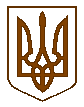 УКРАЇНАБілокриницька   сільська   радаРівненського   району    Рівненської    областіВ И К О Н А В Ч И Й       К О М І Т Е Т    РІШЕННЯвід  16 травня  2019  року                                                                               № 76                                                             Про дозвіл на газифікаціюсадового будинку	Розглянувши  заяву гр. Оніщука Валерія Петровича  про дозвіл на газифікацію садового будинку в садовому масиві №1, земельна ділянка                 № 384 на території Білокриницької сільської ради, Рівненського району Рівненської області, керуючись ст. 30 Закону України «Про місце самоврядування в Україні», виконавчий комітет Білокриницької сільської радиВ И Р І Ш И В :Дати дозвіл на газифікацію садового будинку гр. Оніщуку В.П.  в  садовому масиві №1, земельна ділянка № 384 на території Білокриницької сільської ради, Рівненського району, Рівненської області .Зобов’язати гр. Оніщука В.П.  виготовити відповідну проектну документацію та погодити її згідно чинного законодавства.Після будівництва газопроводів передати їх безкоштовно на баланс ПАТ «Рівнегаз Збут».Сільський голова                                                                                      Т. Гончарук